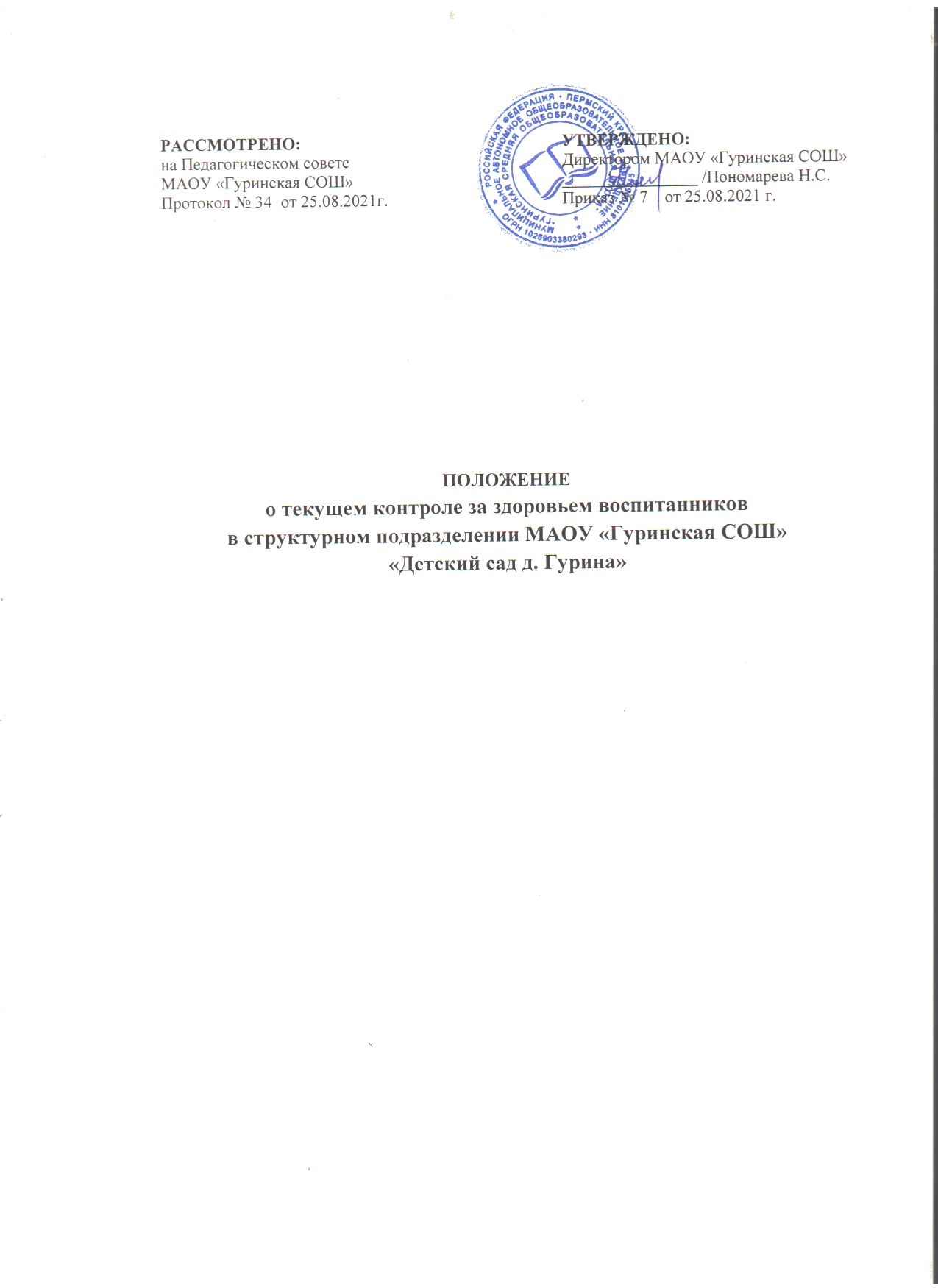 Общие положения1.1.Положение о текущем контроле за состоянием здоровья воспитанников в структурном подразделении МАОУ «Гуринская СОШ» «Детский сад д. Гурина» (далее – ДОУ) разработано в соответствии с:- Федеральным законом от 29.12. .№273-ФЗ «Об образовании в Российской Федерации» (ст.41);- Приказом Минобрнауки РФ от 28.12.2010 г.№ 2106 «Об утверждении федеральных требований к образовательным учреждениям в части охраны здоровья обучающихся, воспитанников»;- Постановлением Главногого государственного санитарного врача Российской Федерации от 28.09.2020г.№ 28 «Об утверждении санитарных правил СП 2.4.3648-20«Санитарно-эпидемиологические требования к организациям воспитания и обучения, отдыха и оздоровления детей и молодежи».1.3.Положение принято в целях организации деятельности сотрудников ДОУ по сохранению и укреплению здоровья воспитанников, развитию культуры  здорового образа жизни всех участников образовательных отношений, созданию оптимального материально-технического и методического обеспечения и координации деятельности всех специалистов по вопросу здоровьесбережения.Положение представляет собой систему реализации необходимых условий, обеспечивающих сохранение и укрепление физического и психологического здоровья воспитанников ДОУ.1.4.ДОУ создает условия, гарантирующие охрану и укрепление здоровья воспитанников с учетом:- социальных, экономических и экологических условий окружающей  действительности;- факторов риска, имеющие место в образовательном учреждении, которые могут привести к ухудшению здоровья воспитанников;- системы знаний, умений, навыков, формируемых у воспитанников в процессе обучения и воспитания в ДОУ.1.5.Срокданногоположениянеограничен.Данноеположениедействуетдопринятиянового.2.Общие принципы текущего контроля за состоянием здоровья воспитанниковОсновная цель: обеспечение оптимизации образовательного процесса, гарантирующего оптимальные условия для охраны, поддержания и сохранения здоровья воспитанников ДОУ, которая включает в себя:целостность системы формирования  культуры здорового и безопасного образа жизни воспитанников;соответствие	инфраструктуры	ДОУ условиям  здоровьесбережения воспитанников;рациональная организация образовательного процесса;организация физкультурно - оздоровительной и спортивно-массовой работы в ДОУ;организация системы просветительской и методической работы с участниками образовательного процесса по вопросам здорового и безопасного образа жизни;комплексное сопровождение системы формирования культуры здорового ибезопасногообраза жизни воспитанников;мониторинг сформированности культуры здорового и безопасного образа жизни воспитанников.3. Система реализации необходимых мероприятий, обеспечивающих текущий контроль за состоянием здоровья воспитанниковОрганизационная работа, заключается в координации работы ДОУ по вопросам охраны и укрепления здоровья воспитанников, а также включает информационную работу,  пропаганду и просвещение в области здорового образа жизни среди детей и их родителей.Профилактическая работа, обеспечивающая формирование здорового образа жизни, и устойчивой мотивации на здоровье у воспитанников.Работа, направленная на сохранение здоровья воспитанников вовремя непосредственно - образовательной деятельности с использованием здоровьесберегающих технологий обучения и воспитания.Работа с родителями, предполагающая использование индивидуальных и групповых методов работы, стимулирующих повышение внимания родителей (законных представителей) к вопросам питания, здорового образа жизни, рациональной двигательной активности.Текущая деятельность ДОУ определяет с годовым планом ДОУ и планом профилактических и оздоровительных мероприятий в ДОУ. План работы составляется на начало учебного года и утверждается  директором.Контроль за состоянием здоровья осуществляется педагогическими работниками и административным составом, медицинским работником организации, осуществляющей оказание первой медико-санитарной помощи (Приложение1)4.Заключительные положенияНастоящее положение вступает в действие с момента утверждения и издания приказа директора.Изменения и дополнения вносятся в Положение по мере необходимости и подлежат утверждению директором.Приложение№1№п/пСодержание деятельности сотрудниковДОУИсполнителиСрокиисполненияМероприятия, обеспечивающие текущий контроль,сохранение здоровья  воспитанников во время пребывания в ДОУМероприятия, обеспечивающие текущий контроль,сохранение здоровья  воспитанников во время пребывания в ДОУМероприятия, обеспечивающие текущий контроль,сохранение здоровья  воспитанников во время пребывания в ДОУМероприятия, обеспечивающие текущий контроль,сохранение здоровья  воспитанников во время пребывания в ДОУ1Оказание	первой	медицинской	помощи воспитанникам в порядке, установленномзаконодательством в сфере охраны здоровья.ВоспитателиМедицинский работникПри необходимости2Обеспечение благоприятного течения адаптации (поэтапный прием детей в группу, постепенное	увеличение	времени пребывания, временное пребываниеродителей с ребенком в группе).ВоспитателиВо время приема новых  детей3Ежедневный утренний прием детей в детский сад, осмотр, беседы о состоянии здоровья воспитанников, ведение табеляПосещаемости воспитанников.ВоспитателиЕжедневно4Осмотр на педикулез.ВоспитателиЕжедневно5Осуществление контроля за позой воспитанника вовремя образовательной деятельности; проведение физкультминуток между занятиями; создание благоприятного двигательного режима для формированияправильной осанки и профилактики плоскостопияВоспитателиЕжедневно6Контроль теплового режима в группах.ВоспитательВходныйПериод времени7Оценка физического развития детей.Воспитатели2разавгод8Организация	сквозного	проветривания помещений ДОУ в отсутствии детейМладшиевоспитателиПо утвержденномуграфику проветривания,в течение всего периода работыДОУ9Соблюдение в группе режима питания, режима дня, НОД в соответствии с возрастом.ВоспитателиВ течение всего периода работыОрганизационно-контрольная работа, направленная на координацию работы сотрудников ДОУ по вопросам текущего контроля, охраны и укрепления здоровья воспитанниковОрганизационно-контрольная работа, направленная на координацию работы сотрудников ДОУ по вопросам текущего контроля, охраны и укрепления здоровья воспитанниковОрганизационно-контрольная работа, направленная на координацию работы сотрудников ДОУ по вопросам текущего контроля, охраны и укрепления здоровья воспитанниковОрганизационно-контрольная работа, направленная на координацию работы сотрудников ДОУ по вопросам текущего контроля, охраны и укрепления здоровья воспитанников1Организация контроля  за  своевременнымзаполнением	журнала	утреннего	приема воспитанников, табеля посещаемости.ВоспитательВ течение всего периода работы ДОУ2Организация	питания	в	соответствие	с СанПиН ,анализ выполнения натуральныхнорм	питания,	контроль	за	ведением необходимой документации по питанию.ВоспитательВ течение всего периода работы ДОУ3Контроль	за	соблюдение мсанитарно - гигиенических правил и нормативов в семи работниками ДОУ приисполнении	своих	должностныхВоспитательВ течение всего периода работы ДОУобязанностей.4Определение	максимального		объема образовательной		нагрузки, Продолжительности  регламентируемой образовательной  деятельности.ВоспитательВ течение всего периода работы ДОУ5Организация и создание условий для профилактики заболеваний и оздоровления воспитанников, для занятия ими  физическойкультурой  и  спортом.ВоспитателиВ течение всего периода работы ДОУ6Осуществление контроля за подбороми расстановкой мебели в групповых помещениях (ростовая  маркировка),соответствующей росту воспитанника.ВоспитателиВ началеучебного   года7Учет	и	анализ	заболеваемости воспитанников.ВоспитательВ течение всего периода работы ДОУ8Обеспечение введения карантинных мероприятий,	включая	усиление дезинфекционного режима, режима обеззараживания  воздуха,  ежедневногомедицинского наблюдения, масочного режима.ВоспитательПри регистрации групповойЗаболеваемости гриппом и ОРВИ9Обеспечение ДОУ необходимым запасом дезинфекционных средств, средствами личной  гигиены и индивидуальной  защиты,оборудованием для обеззараживания воздухаи др.ВоспитательВ течение всего периода работы ДОУ10Расследование и учет несчастных случаев с воспитанниками во время пребывания в ДОУ, в порядке, установленномМинобрнауки РФ, по согласованию с Минздравом  России.ВоспитательПо необходимости11Выявление детей, нуждающихся в социальной помощи, коррекционной помощи, направление их на ПМПК.ВоспитателиВ течение всего периода работы ДОУ12Организация работы по повышению профессиональной компетентности педагогов по реализации здоровьесберегающих технологий в образовательном  процессе.ВоспитательВ течение всего периода работы ДОУ13Контроль за соблюдением в группах режима питания, режима дня, НОД в соответствии с возрастом, режимом  проветривания.ВоспитательВ течение всего периода работы ДОУПрофилактическая  работа,обеспечивающая формирование здорового образа жизни и устойчивой мотивации на здоровье у сотрудников ДОУ, воспитанников и их родителей, а также включаетинформационную работу, пропаганду и просвещение в области здорового образа жизниПрофилактическая  работа,обеспечивающая формирование здорового образа жизни и устойчивой мотивации на здоровье у сотрудников ДОУ, воспитанников и их родителей, а также включаетинформационную работу, пропаганду и просвещение в области здорового образа жизниПрофилактическая  работа,обеспечивающая формирование здорового образа жизни и устойчивой мотивации на здоровье у сотрудников ДОУ, воспитанников и их родителей, а также включаетинформационную работу, пропаганду и просвещение в области здорового образа жизниПрофилактическая  работа,обеспечивающая формирование здорового образа жизни и устойчивой мотивации на здоровье у сотрудников ДОУ, воспитанников и их родителей, а также включаетинформационную работу, пропаганду и просвещение в области здорового образа жизни1Направление воспитанников в соответствиис законодательством РФ на периодические медицинские профосмотры,ВоспитательВ течение всего периода работы ДОУпрофилактическиепрививки.2Проведениесанитарно-противоэпидемических и профилактических мероприятий в группах в соответствие с  СанПиН.ВоспитателиМладшие воспитателиВ течение всего периода работы ДОУ3Мониторинг	сформированности	знанийздорового образа жизни  у  воспитанников.Воспитатели2 раза  в год4Организация системы просветительской и методической работы с участниками образовательных отношений по      вопросамздорового и безопасного  образа  жизни.ВоспитателиВ течение всего периода работы ДОУ5Проведение  санитарно-просветительской работы о мерах профилактики ОРВИ среди родителей (законных  представителей),воспитанников.ВоспитателиВ  периодэпидемиологической  ситуации6Пропаганда и обучение навыкам здорового образа  жизни, соблюдение  режима  дня.ВоспитателиВ течение всего периода работы ДОУ